MERSİN BÜYÜKŞEHİR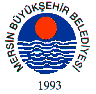 BELEDİYE MECLİSİ KARARIBirleşim Sayısı : (2)Oturum Sayısı : (1)Dönem Sayısı   : (1)Karar Tarihi    : 14/11/2014Karar Sayısı     : 653						  		  	 	  	 	Büyükşehir Belediye Meclisi 14/11/2014 Cuma günü Belediye Başkanı Burhanettin KOCAMAZ başkanlığında Mersin Büyükşehir Belediyesi Kongre ve Sergi Sarayı Toplantı Salonu’nda toplandı.Gündem maddesi gereğince; Yenişehir İlçesi, Menteş Mahallesi, 7419 ada, 1 numaralı parsel için Mersin 1. İdare Mahkemesi’nin 2012/881 E. 2013/533K. Sayılı mahkeme kararı doğrultusunda hazırlanan ve Mersin Büyükşehir Belediye Meclisi’nin 08.09.2014 tarih ve 396 sayılı kararı ile onaylanan 1/5000 ölçekli nazım imar planı değişikliği ile ilgili 13/11/2014 tarihli İmar-Bayındırlık Komisyonu ve Çevre-Sağlık Komisyonu raporu katip üye tarafından okundu.KONUNUN GÖRÜŞÜLMESİ VE OYLANMASI SONUNDAKomisyonlarımız tarafından dosya üzerinde ve ilgili mevzuat çerçevesinde yapılan incelemeler neticesinde; itiraza konu Nazım İmar Planı değişikliğinin, Mersin 1. İdare Mahkemesi’nin 2012/881 E. 2013/533K. Sayılı mahkeme kararı doğrultusunda, 1/5000 Ölçekli Nazım İmar Planı ile 1/1000 Ölçekli Uygulama İmar Planı arasındaki uyumsuzluğun giderilmesi amacıyla, hazırlandığı, imar uygulamasında 7419 ada 1 nolu parselin kamu ortaklık payı oranından (%14 KOP) geldiği; belediye hizmet alanı olarak kamuya ait olması gereken bir alanın kamu yararı ilkesi gözetilerek uygulama imar planında konut alanına dönüşmesinin yasal olarak mümkün olmadığı, bu amaçla planlar arası uyum sağlanması amacıyla 1/5000 Ölçekli Nazım İmar Planı’nda anılan parselin Belediye Hizmet Alanı olarak işaretlendiği anlaşıldığından, Büyükşehir Belediye Meclisi’nin 08.09.2014 tarih ve 396 sayılı kararına yapılan 1 (bir)  adet itirazın reddine dair komisyon raporunun kabulüne, yapılan işari oylama neticesinde mevcudun oy birliği ile karar verildi.Burhanettin KOCAMAZ		   Enver Fevzi KÖKSAL 		Ergün ÖZDEMİR      Meclis Başkanı			          Meclis Katibi	   		     Meclis Katibi